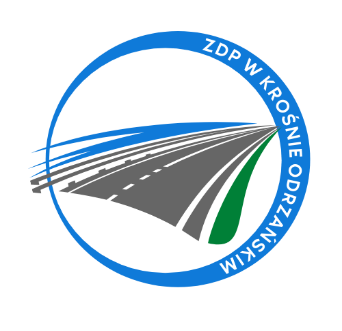 Krosno Odrzańskie, 15.01.2024r.ZDPIII.273.1.7.2023Zawiadomienie o wyborze najkorzystniejszej ofertyPowiat Krośnieński - Zarząd Dróg Powiatowych w Krośnie Odrzańskim zawiadamia o wyborze oferty w postępowaniu o udzielenie zamówienia publicznego pn.: „Zakup paliw płynnych w roku 2024”.Wyboru ofert dokonano w siedzibie Zamawiającego przy ulicy F. Chopina 5, 
66 - 600 Krosno Odrzańskie. Termin składania ofert upłynął 12.01.2024r. o godzinie 10.00. W terminie składania ofert do Zamawiającego wpłynęły 3 oferty. Poniższa tabela przedstawia zbiorcze zestawienie ofert wg daty i godziny wpływu do siedziby Zamawiającego dla części nr 1 zamówienia: dostawa benzyny bezołowiowej PB 95 / benzyny E10 w ilości 3.000,0 litrów oraz oleju napędowego w ilości 7.400,0 litrów, na zasadzie bezpośrednich tankowań do zbiorników pojazdów i maszyn oraz do kanistrów (paliwo przeznaczone do sprzętu) na stacji paliw Wykonawcy zlokalizowanej w odległości nie większej niż  od siedziby Zamawiającego – ul. Fryderyka Chopina 5 w Krośnie Odrzańskim.W wyniku przeprowadzonej procedury oraz oceny ofert do wykonania zamówienia na część nr 1 wybrano wykonawcę:DAN-POL Daniel Dworakul. Żarska 9, 68-100 ŻagańUzasadnienie wyboru oferty: Wykonawca zaoferował najkorzystniejszą ofertę i uzyskał najwyższą ilość punktów. Ww. cena ofertowa nie przewyższa kwoty, jaką Zamawiający może przeznaczyć na sfinansowanie zamówienia.Poniższa tabela przedstawia zbiorcze zestawienie ofert wg daty i godziny wpływu do siedziby Zamawiającego dla dla części nr 2  zamówienia: dostawa benzyny bezołowiowej PB 95 / benzyny E10 w ilości 2.200,0 litrów oraz oleju napędowego w ilości 4.200,0 litrów, na zasadzie bezpośrednich tankowań do zbiorników pojazdów i maszyn oraz do kanistrów (paliwo przeznaczone do sprzętu) na stacji paliw Wykonawcy zlokalizowanej w odległości nie większej niż  od siedziby Zamawiającego - Sękowice 101.W wyniku przeprowadzonej procedury oraz oceny ofert do wykonania zamówienia na część nr 2 wybrano wykonawcę:HOREX A. i E. Horoszkiewicz Sp. J.ul. Wyspiańskiego 8, 66-620 GubinUzasadnienie wyboru oferty: Wykonawca zaoferował najkorzystniejszą ofertę i uzyskał najwyższą ilość punktów. Ww. cena ofertowa nie przewyższa kwoty, jaką Zamawiający może przeznaczyć na sfinansowanie zamówienia.Nr ofertyNazwa i adres wykonawcyCena oferty brutto [zł]Udzielony rabat [%]Liczba uzyskanych punktów2DAN – POL Daniel Dworak
ul. Żarska 9
68-100 Żagań66.688,0021003Przedsiębiorstwo Drogowe 
KONTRAKT Sp. z o.o.
ul. Szosa Poznańska 17 
66-600 Krosno Odrzańskie66.778,00079,89Nr ofertyNazwa i adres wykonawcyCena oferty brutto [zł]Udzielony rabat [%]Liczba uzyskanych punktów1HOREX A. i E. Horoszkiewicz Sp. J.ul. Wyspiańskiego 866-620 Gubin41.802,001100 